ΤΕΧΝΙΚΕΣ ΠΡΟΔΙΑΓΡΑΦΕΣΓΕΝΙΚΑ: Η προμήθεια αφορά στην αγορά δύο μικτών ήχου (κονσόλα) για τις ανάγκες στο ανακαινισμένο κτίριο ΑΧΤΑΡΙΚΑ.Αναλογικός μίκτης ήχου 24 εισόδων 16 κανάλια εισόδου μικροφώνου με +48V Phantom power και HPF ανά κανάλι.Τουλάχιστον 24 εισόδους line (16 mono και 4 stereo).Τουλάχιστον 4 Group Busses + ST Bus.Τουλάχιστον 2 matrix out.Τουλάχιστον 1 mono out.Τουλάχιστον  6 Aux sends + 2 FX sends.Να διαθέτει 2 μονάδες εφέ με τουλάχιστον 8 προγράμματα η πρώτη και τουλάχιστον 16 προγράμματα η δεύτερη.Να διαθέτει USB για αναπαραγωγή και εγγραφή.Να διαθέτει προενισχυτές μικροφώνου Class-A.Να διαθέτει τουλάχιστον 8 κανάλια μικροφώνου με ρυθμιστή compressor.Να διαθέτει τουλάχιστον ένα υβριδικό στερεοφωνικό κανάλι εισόδου με ρυθμίσεις priority ducker, leveler, stereo image.Να διαθέτει εφαρμογή σε ios για παραμετροποίηση της κονσόλας.Αναλογικός μίκτης ήχου 12 εισόδων6 κανάλια εισόδου μικροφώνου με Combo XLR/Jack και +48V Phantom power για όλα τα κανάλια MIC.Τουλάχιστον 12 εισόδους line (4 mono και 4 stereo) με Combo XLR/Jack και RCA/Jack.Τουλάχιστον 2 Group Busses + Stereo Bus.Τουλάχιστον 2 Aux (συμπεριλαμβανομένου και του effect).Να διαθέτει 2 Group.Να διαθέτει προενισχυτές μικροφώνου D-PRE Class-A.Να διαθέτει τουλάχιστον 4 κανάλια μικροφώνου με ρυθμιστή compressor.Να διαθέτει EQ τουλάχιστον 2 περιοχών. Να διαθέτει εξόδους: 2x XLR balanced /Jack stereo, 2x group/jack, 2x Aux/jack, 2x monitor/jack, 1x headphones/jack.Να διαθέτει ενσωματωμένο τροφοδοτικό.ΕΓΚΡΙΝΕΤΑΙΗ ΑΝΤΙΔΗΜΑΡΧΟΣΑριστέα ΠλεύρηΑναπληρώτρια Δημάρχου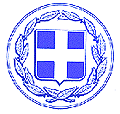 ΕΛΛΗΝΙΚΗ ΔΗΜΟΚΡΑΤΙΑΔΗΜΟΣ ΗΡΑΚΛΕΙΟΥ                                    ΔΙΕΥΘΥΝΣΗ  ΠΑΙΔΕΙΑΣ, ΠΟΛΙΤΙΣΜΟΥ& ΝΕΑΣ ΓΕΝΕΙΑΣΤΜΗΜΑ ΒΙΚΕΛΑΙΑΣ ΒΙΒΛΙΟΘΗΚΗΣΠληροφορίες: ΑΛΕΞΑΝΔΡΑΚΗΣ ΓΙΑΝΝΗΣΤηλ.: 2813409730 E-mail: alexandrakis@heraklion.grΑρ. Πρωτ. ………………….Ηράκλειο …………………..ΘΕΜΑ: Προμήθεια μικτών ήχου.Ο συντάκτηςΑλεξανδράκης ΙωάννηςΚλάδου ΤΕ4, Α΄ ΒαθμούΟ Προϊστάμενοςτης Β.Δ.Β.Δημήτρης ΣάββαςΚλάδου ΠΕ1, Α΄ ΒαθμούΘΕΩΡΗΘΗΚΕΗ προϊσταμένη της Διεύθυνσης